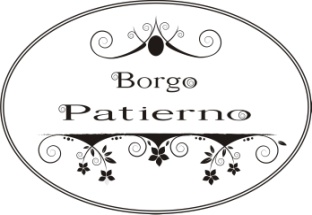 Dove ci troviamo e  Come raggiungerci L’Agristor Country House Borgo Patierno si trova nella Contrada Patierno Calce del Comune di Conca della Campania (CE), nell’ambito del Parco Regionale Roccamonfina - Foce del Garigliano, nell’Alto Casertano, ai piedi del complesso vulcanico di Roccamonfina, a confine con il Lazio (ca. 7 km.)  ed il Molise (ca. 5 km.), lungo l’asse autostradale A1 Milano – Roma/Napoli e ferroviario Roma – Napoli, a km. 2,300 della S.S. 6 Casilina.E’ raggiungibile:- percorrendo la S.S. 6 Casilina (Roma/Napoli)  uscita al km. 162/bivio per Conca della Campania;- con il treno (linea Roma/Napoli) fermate di Mignano Monte Lungo (CE) a 5 km., di Tora/Presenzano (CE)  a 3,5 km., di Cassino (FR) a 20 km., Vairano (CE) a 13 km. e di Venafro (IS) a 12 km.;- con l’aereo, Aeroporto di Napoli/Capodichino a ca. 75 km.;- attraverso l’Autostrada A1 Milano – Roma/Napoli:Da RomaAutostrada A1, uscita casello autostradale di San Vittore del Lazio. Dopo l’uscita subito a sinistra per circa 3,5 km..Alla rotonda, a dx sulla S.S. 6 Casilina  per circa 8 km. direzione Napoli fino  al Bivio per Conca della Campania al  km.  162,00 della S.S. 6 Casilina.Svoltare a destra per Conca della Campania; a 20 metri dal Bivio, svolta a destra per la strada Patierno.Proseguire  per km. 2,300  fino alla  Contrada Patierno Calce.Da NapoliAutostrada  (A1), uscita casello autostradale di Caianello.A 100 metri dal casello, svolta sulla seconda a dx direzione Vairano/S.S. 6 Casilina.Proseguire per  700 metri fino alla rotonda e svoltare a sinistra sulla S.P. 240.Proseguire sulla strada per circa 2 km.  fino all’incrocio con la S.S. 6 Casilina.Svolta a sx sulla S.S. 6 Casilina direzione Cassino/Roma per circa 9 km fino al Bivio per Conca della Campania al  km.  162,00 della S.S. 6 Casilina.Svoltare a sx per Conca della Campania; a 20 metri dal Bivio, svolta a destra per la strada Patierno.Proseguire  per km. 2,300  fino alla  Contrada Patierno Calce.(per  ulteriori info: www.borgopatierno.it – mail: borgopatierno@gmail.com)